Sendungsraum Oberberg-Süd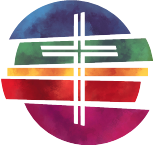 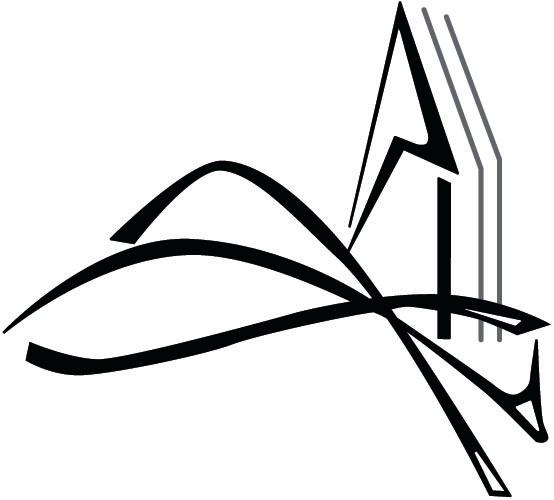 GottesdienstordnungFür alle Gottesdienste gilt die 3G-Regel.Bitte halten Sie Ihren Nachweis zur Kontrolle bereit!Legende:(EA)		=	Ehrenamtliche/rStfm		=	StiftungsmesseJGD		=	JahrgedächtnisSWA		=	SechswochenamtAsperges	=	Segnung der Gottesdienstbesucher mit WeihwasserPastoralbüro St. Michael   
Inselstr. 2     51545 Waldbröl
DI - FR 9.00 – 12.00 h, MO 15 00 – 17.00 h, DI 15.00 - 18.00 h,
 02291-92250    02291-922525     pastoralbuero(at)kkgw.dewww.sbabuw.deSt. Mariä Himmelfahrt       Hauptstr. 67        51674 Wiehl
MO + FR 9.00 – 12.00 h, MI + DO 15.00 – 18.00 h
 02262-751403     02262-751404     pfarrbuero-wiehl(at)kkgw.deSt. Bonifatius    Florastr. 7    51674 Wiehl-Bielstein   
MI 09.00 – 11.00 h + 15.00 – 16.30 h
 02262-701150     02262-701151      pfarrbuero-bielstein(at)kkgw.deSt. Antonius    Hauptstr. 19   51580 Reichshof-Denklingen    
MO 08:30 – 12:00 h + DO 16:00-18:30 h
 02296-991169     02296-999583     pfarrbuero-denklingen(at)kkgw.de
Pastoralbüro St. Gertrud   Heinrich-Halberstadt-Weg 9    51597 Morsbach
MO - MI + FR 08.30 – 12.30 h; DO 14.30 – 17.00 h 02294/238          morsbach(at)kath-mfw.dewww.katholisch-mfw.deNotfallhandynummer für Krankensalbungen:		0171/2158378(Bitte während der Öffnungszeiten in den Pastoralbüros anrufen!)Hinweis: An Rosenmontag, 28.02.2022 bleiben die Pfarrbüros geschlossen!Gedanken zur FastenzeitEINFACHEinfach leben:Auf den eigenen Lebensstil achten,zu hohe Ansprüche hinterfragen,falsche Erwartungen durchschauen.Arglos leben:Selbstbewusst, aber nicht selbstherrlich auftreten,selbstkritisch, aber nicht selbstgerecht denken,absichtslos handeln und lieben.Achtsam leben:Hellwach im Hier und Jetzt da sein,geistesgegenwärtig sein,empfindsam, aber nicht empfindlich miteinander umgehen.Freier leben:Mich lösen von meinen inneren Zwängen und falschen Vorstellungen,Altlasten und negative Gedanken entsorgen.Kindlich leben – ohne kindisch zu sein,klein sein können – ohne kleinlich zu werden,mich über Kleinigkeiten wundern und freuen.Aufmerksam leben:Den Dreiklang der Gottes -, der Nächsten – und der gesunden Eigenliebeals Grundmelodie im Herzen tragen und zum Klingen bringen. (aus einem Fastenkalender)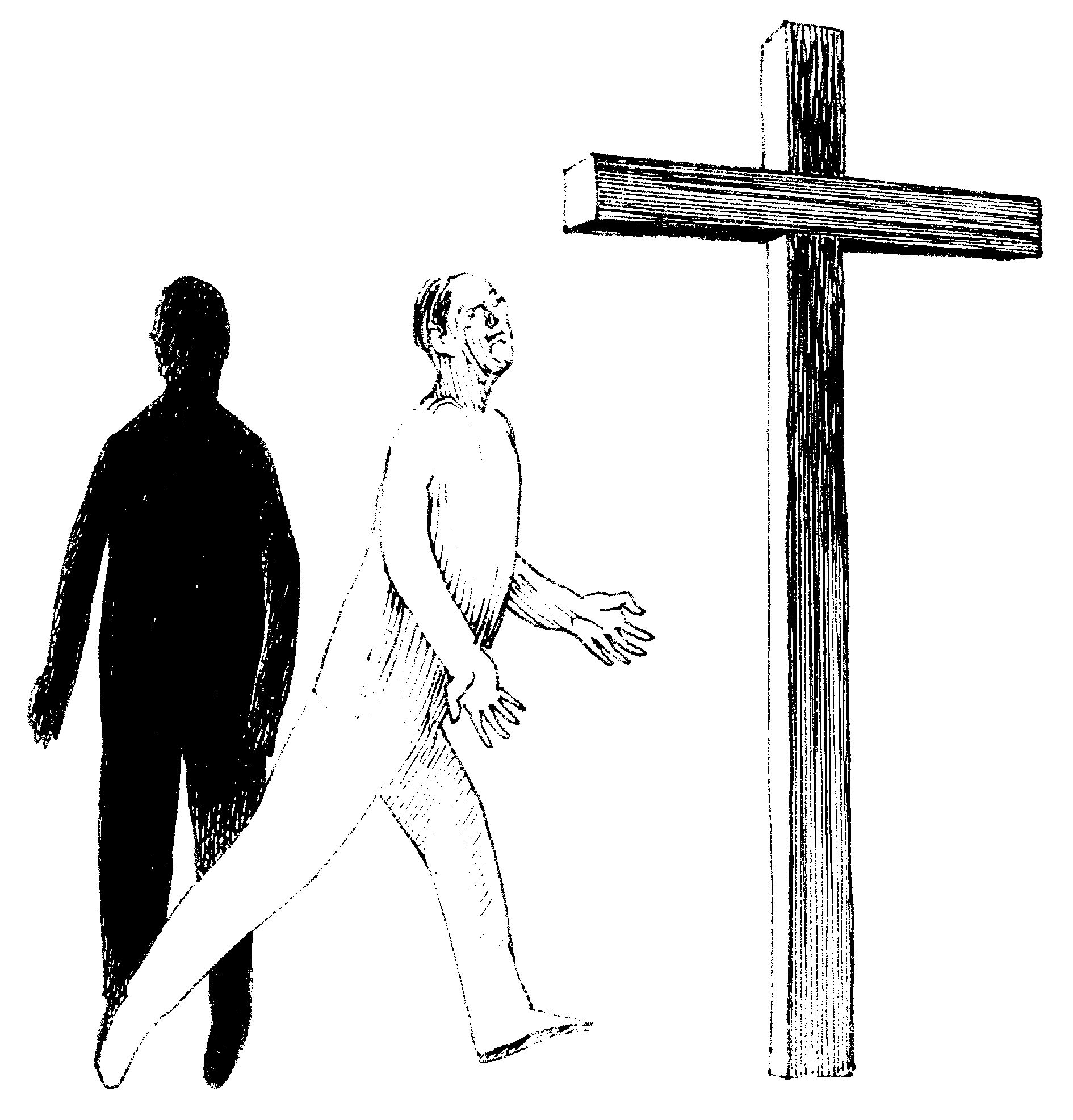 Samstag, 26. Feb.Samstag, 26. Feb.17.00 Uhr St. Bonifatius, WildbergerhütteSonntagvorabendmesse (Pfarrer Zöller) 
StM Jgd. für Ehel. Jakob und Berta Kugelmeier17.00 Uhr St. Joseph, LichtenbergSonntagvorabendmesse (Kaplan Schiller)18.00 Uhr St. Michael, WaldbrölSonntagvorabendmesse 
anschl. Beichtgelegenheit (Pfarrer Jansen) )
3. JGD Hans Günther Hemmersbach, JGD Stefan Hintermayr, Ehel. Josef und Johanna Groß und Angehörige, StM  Leb. und Verst. der Familie Merdian18.00 Uhr St. Bonifatius, BielsteinSonntagvorabendmesse 
anschl. Beichtgelegenheit (Kaplan Ama)18.00 Uhr St. Gertrud, MorsbachRosenkranz (EA)18.30 Uhr St. Gertrud, MorsbachSonntagvorabendmesse (Pfarrer Zöller) 
1. JGD Renate Stangier, Josef und Klara Stangier, JGD Alfons Stausberg, StM Ehel. Peter und Agnes Schneider und leb. und verst. AngehörigeSonntag, 27. Feb.Sonntag, 27. Feb.8. Sonntag im Jahreskreis9.00 Uhr St. Antonius, DenklingenHl. Messe (Pfarrer Jansen) 
12. JGD Beate Baumeister und für die leb. und verst.  Angehörigen der Fam. Steckelbach und Weber9.15 Uhr St. Mariä Heimsuchung, HolpeLaudes  (van Betteray)9.30 Uhr St. Mariä Heimsuchung, HolpeHl. Messe (Pater Thomas) 
Irene Linke
Orgelmusik mit karnevalistischen Anklängen 9.30 Uhr St. Sebastianus, FriesenhagenHl. Messe (Kaplan Schiller) StM JGD Paul Weber9.30 Uhr St. Michael, WaldbrölHl. Messe (Kaplan Ama) 
JGD Gabriele Rutkowski, Leb. und Verst. der Familien Mika und Koch, StM Ehel. Theo und Mini Wolff, JGD Karl-Heinz Gran10.00 Uhr St. Gertrud, MorsbachKarnevalsmesse (Pfarrer Zöller) 
mit der KG Morsbach, es singt Cantamos 10.15 Uhr St. Mariä Himmelfahrt, WiehlRosenkranz (EA)11.00 Uhr St. Mariä Himmelfahrt, WiehlHl. Messe (Kaplan Ama) 
StM in den Anliegen der Fam. Gabel11.00 Uhr Hl. Geist NümbrechtHl. Messe (Pfarrer Jansen)12.30 Uhr St. Bonifatius, BielsteinHl. Messe der kroatischen Gemeinde 
(kroatischer Pfarrer)18.00 Uhr St. Konrad, ZiegenhardtHl. Messe (Pfarrer Zöller)Montag, 28. Feb.Montag, 28. Feb.Rosenmontag9.00 Uhr St. Antonius, DenklingenHl. Messe (Pfarrer Zöller)Dienstag, 1. MärzDienstag, 1. März8.30 Uhr St. Gertrud, MorsbachRosenkranz (EA)9.00 Uhr St. Gertrud, MorsbachHl. Messe  (Pfarrer Zöller)17.00 Uhr Rita-Kapelle Bettorfeucharistische Anbetung (EA)18.30 Uhr Hl. Geist Nümbrechteucharistische Anbetung mit Rosenkranz (Pfarrer Jansen)19.00 Uhr Hl. Geist NümbrechtHl. Messe in den Anliegen der Frauengemeinschaft (Pfarrer Jansen)20.00 Uhr St. Bonifatius, Wildbergerhütte"Eine Stunde für Gott":  - Anbetung, Lobpreis, Meditation, Stille -  (Ulla Anders )Mittwoch, 2. MärzMittwoch, 2. MärzAschermittwoch8.00 Uhr St. Bonifatius, BielsteinRosenkranz (EA)8.30 Uhr St. Bonifatius, BielsteinHl. Messe mit Spendung des Aschenkreuzes (Kaplan Ama)8.30 Uhr St. Gertrud, MorsbachRosenkranz  entfällt !9.15 Uhr St. Sebastianus, FriesenhagenGottesdienst der Kita St. Anna 
(Pfarrer Zöller)9.15 Uhr St. Michael, WaldbrölGottesdienst der KiTa St. Michael 
(Pastoralassistent Müller)10.00 Uhr St. Gertrud, MorsbachGottesdienst der Kita Regenbogen 
(Pfarrer Zöller)10.15 Uhr St. Antonius, DenklingenGottesdienst der KiTa St. Antonius 
(Pastoralassistent Müller)11.15 Uhr St. Mariä Himmelfahrt, WiehlGottesdienst der KiTa St. Franziskus 
(Pastoralassistent Müller)18.30 Uhr St. Gertrud, MorsbachHl. Messe mit Spendung des Aschenkreuzes; es singt der Kirchenchor Holpe (Pfarrer Zöller)18.30 Uhr St. Michael, Waldbröleucharistische Anbetung19.00 Uhr St. Michael, WaldbrölHl. Messe mit Spendung des Aschenkreuzes (Pfarrer Jansen)19.00 Uhr St. Mariä Himmelfahrt, WiehlHl. Messe mit Spendung des Aschenkreuzes (Kaplan Ama)19.00 Uhr St. Antonius, DenklingenHl. Messe mit Spendung des Aschenkreuzes (Pater Thomas)Donnerstag, 3. MärzDonnerstag, 3. März10.00 Uhr St. Gertrud, MorsbachAnbetung und Lobpreis-Stille-Gebet 
(Christel Linke, Hildegard Neuhoff-Quast)10.00 Uhr St. Mariä Himmelfahrt, WiehlAndacht - Mütter beten für ihre Kinder  (EA)10.15 Uhr CBT-Haus, WaldbrölHl. Messe  entfällt !14.00 Uhr Bergfriedhof WaldbrölTrauerfeier für Otto Koch 
anschl. Urnenbeisetzung (Pfarrer Jansen)17.00 Uhr St. Antonius, DenklingenKreuzwegandacht (EA)17.30 Uhr St. Antonius, DenklingenHl. Messe anschließend Beichtgelegenheit 
(Kaplan Schiller)Freitag, 4. MärzFreitag, 4. MärzHerz-Jesu-Freitag11.00 Uhr Friedhof MorsbachTrauerfeier für Frau Renate Schröder, 
anschl. ist die Urnenbeisetzung (Kaplan Schiller)15.00 Uhr Rita-Kapelle BettorfHl. Messe (Pfr. Scherer)15.00 Uhr St. Mariä Heimsuchung, HolpeAndacht zum Weltgebetstag der Frauen (EA)15.00 Uhr St. Bonifatius, BielsteinAndacht zum Weltgebetstag der Frauen (EA)15.00 Uhr evang. Kirche DenklingenAndacht zum Weltgebetstag der Frauen (EA)16.30 Uhr Hl. Geist NümbrechtAndacht zum Weltgebetstag der Frauen (EA)17.00 Uhr Wohnverbund St. Gertrud Wortgottesfeier  entfällt !17.00 Uhr St. Mariä Heimsuchung, HolpeHl. Messe  entfällt !17.00 Uhr St. Mariä Himmelfahrt, WiehlAndacht zum Weltgebetstag der Frauen (EA)17.00 Uhr evang. Kirche WaldbrölAndacht zum Weltgebetstag der Frauen (EA)18.00 Uhr St. Michael, Waldbrölökumenisches Friedensgebet (EA)18.15 Uhr St. Mariä Himmelfahrt, WiehlAnbetung  entfällt !19.00 Uhr St. Mariä Himmelfahrt, WiehlHl. Messe  entfällt !Samstag, 5. MärzSamstag, 5. März17.00 Uhr St. Bonifatius, WildbergerhütteSonntagvorabendmesse mit Asperges 
(Kaplan Schiller)17.00 Uhr St. Joseph, LichtenbergSonntagvorabendmesse mit Asperges; 
Orgelmesse zur Fastenzeit (Pater Thomas)18.00 Uhr St. Michael, WaldbrölSonntagvorabendmesse mit Asperges anschl. Beichtgelegenheit (Pfarrer Jansen) 
Herbert Parchatka und die verst. Eltern Parchatka, Zgraja und Ottmar18.00 Uhr St. Bonifatius, BielsteinSonntagvorabendmesse mit Asperges 
in Verbindung mit der Eröffnung der Ausstellung "Ins Licht geschrieben" (Pfarrer Zöller)18.00 Uhr St. Gertrud, MorsbachRosenkranz (EA)18.30 Uhr St. Gertrud, MorsbachSonntagvorabendmesse mit Asperges
es singt BasiliCANTO (Kaplan Ama) 
JGD Stefan Zimmermann, Kurt und Helma Rosenbaum, Zur Ehre des Hl. Josef in besonderer Meinung, StM Roderich Holschbach und Katharina Becker und Angehörige, JGD Pfr. Walter HelmkeSonntag, 6. MärzSonntag, 6. März1. Fastensonntag9.00 Uhr St. Antonius, DenklingenHl. Messe mit Asperges (Pfarrer Zöller) 
Adolf Pütz und für Leb. und Verst. der Familie9.15 Uhr St. Mariä Heimsuchung, HolpeLaudes mit Kreuzwegandacht9.30 Uhr St. Mariä Heimsuchung, HolpeHl. Messe mit Asperges (Kaplan Ama) 
JGD Hubert Euteneuer und leb. und verst. Angehörige9.30 Uhr St. Sebastianus, FriesenhagenHl. Messe mit Asperges 
Orgelmesse zur Fastenzeit (Kaplan Schiller) 
JGD Paul Hähner und verst. Angehörige, Hermann-Josef Giershausen, Friedel Schmallenbach, Willi und Maria Quast, verstorbene Angehörige9.30 Uhr St. Michael, WaldbrölHl. Messe mit Asperges (Pfarrer Jansen)10.15 Uhr St. Mariä Himmelfahrt, WiehlRosenkranz (EA)11.00 Uhr St. Mariä Himmelfahrt, WiehlHl. Messe für Groß und Klein mit Asperges (Pfarrer Zöller) SWA Anni Kuznik11.00 Uhr St. Gertrud, MorsbachFamilienmesse mit Asperges (Kaplan Schiller) StM Ehel. Gerhard Klein u. Kinder, Ehel. Heinrich und Elisabeth Klein und Angehörige, Ehel. Karl Schneider und Angehörige,11.00 Uhr Hl. Geist NümbrechtFamilienmesse mit Asperges (Pfarrer Jansen)11.00 Uhr CBT-Haus, Waldbrölökumen. Sonntagsgebet (EA)12.30 Uhr St. Bonifatius, BielsteinHl. Messe der kroatischen Gemeinde 
(kroatischer Pfarrer)15.00 Uhr St. Michael, WaldbrölTauffeier Lucy-Claire Bürgers  (Kaplan Ama)18.00 Uhr Maria im Frieden, SchönenbachHl. Messe mit Asperges (Pater Thomas)Montag, 7. MärzMontag, 7. März9.00 Uhr St. Antonius, DenklingenHl. Messe (Pater Thomas)Dienstag, 8. MärzDienstag, 8. März6.00 Uhr St. Michael, WaldbrölFrühschicht  anschl. Frühstück im Pfarrheim 
(je nach Coronalage) (EA)8.30 Uhr St. Gertrud, MorsbachRosenkranz (EA)9.00 Uhr St. Gertrud, MorsbachHl. Messe  (Pfarrer Zöller) 
Brigitte Seidowski17.00 Uhr Rita-Kapelle Bettorfeucharistische Anbetung18.45 Uhr Hl. Geist NümbrechtKreuzwegandacht (EA)19.00 Uhr Hl. Geist NümbrechtHl. Messe (Kaplan Ama)Mittwoch, 9. MärzMittwoch, 9. März8.00 Uhr St. Bonifatius, BielsteinRosenkranz (EA)8.30 Uhr St. Bonifatius, BielsteinHl. Messe (Pfarrer Zöller)8.30 Uhr St. Gertrud, MorsbachRosenkranz (EA)9.00 Uhr St. Gertrud, MorsbachHl. Messe (Kaplan Schiller)15.00 Uhr Zur Hl. Familie, FeldHl. Messe (Pater Thomas)18.30 Uhr Schloßkapelle CrottorfHl. Messe (Kaplan Schiller)18.45 Uhr St. Michael, WaldbrölKreuzwegandacht (Pfarrer Jansen)19.00 Uhr St. Michael, WaldbrölHl. Messe (Pfarrer Jansen)19.30 Uhr St. Bonifatius, BielsteinFastAndacht (EA)Donnerstag, 10. MärzDonnerstag, 10. März10.00 Uhr St. Mariä Himmelfahrt, WiehlAndacht - Mütter beten für ihre Kinder  (EA)10.15 Uhr CBT-Haus, WaldbrölHl. Messe  entfällt !17.15 Uhr St. Antonius, DenklingenKreuzwegandacht17.30 Uhr St. Antonius, DenklingenHl. Messe anschließend Beichtgelegenheit 
(Pater Thomas)20.00 Uhr St. Mariä Himmelfahrt, WiehlAbendandacht (EA)Freitag, 11. MärzFreitag, 11. März17.00 Uhr Wohnverbund St. Gertrud Wortgottesfeier  entfällt !17.00 Uhr St. Mariä Heimsuchung, HolpeHl. Messe (Kaplan Schiller)18.00 Uhr ev. Kirche Waldbrölökumenisches Friedensgebet (EA)18.15 Uhr St. Mariä Himmelfahrt, WiehlRosenkranz (EA)19.00 Uhr St. Mariä Himmelfahrt, WiehlHl. Messe (Pfarrer Jansen)Samstag, 12. MärzSamstag, 12. MärzZählung der Gottesdienstbesucher14.30 Uhr St. Michael, WaldbrölTauffeier Laila Alia Blumberg (Diakon Schmitz)15.00 Uhr St. Bonifatius, WildbergerhütteTauffeier Clara Seifer (Kaplan Schiller)17.00 Uhr St. Bonifatius, WildbergerhütteSonntagvorabendmesse
Orgelmesse zur Fastenzeit (Pater Thomas) 
JGD Alois Strahlenbach und leb. und verst. Angehörige der Fam. Strahlenbach17.00 Uhr St. Joseph, LichtenbergSonntagvorabendmesse (Kaplan Schiller)18.00 Uhr St. Michael, WaldbrölSonntagvorabendmesse 
anschl. Beichtgelegenheit (Pfarrer Jansen) 
Ehel. Lydia und Eugen Wrobel, Paul, Rudolf und Martha Mazur und Leonard Pytlik18.00 Uhr St. Bonifatius, BielsteinSonntagvorabendmesse 
anschl. Beichtgelegenheit (Pfarrer Zöller)18.00 Uhr St. Gertrud, MorsbachRosenkranz (EA)18.30 Uhr St. Gertrud, MorsbachSonntagvorabendmesse (Kaplan Schiller) 
JGD Leb. und Verst. der Familien Schuhen und Schuh, Katharina Weitz, Werner und Johannes Weitz, Bruno und Rita Weitz, Johannes und Brunhilde Weitz und Angehörige, Ehel. Wolfgang und Katharina Göbel und leb. und verst. Angehörige, Leb. und Verst. der Fam. Josef Hombach, StM Ehel. Albert und Margarete DietershagenSonntag, 13. MärzSonntag, 13. März2. FastensonntagZählung der Gottesdienstbesucher9.00 Uhr St. Antonius, DenklingenHl. Messe (Pfarrer Jansen)9.15 Uhr St. Mariä Heimsuchung, HolpeLaudes mit Kreuzwegandacht (van Betteray)9.30 Uhr St. Mariä Heimsuchung, HolpeHl. Messe Orgelmesse zur Fastenzeit (Pfarrer Zöller) SWA Alfred Neuwald, Eugen Müller, Albert Wagner und leb. und verst. Angehörige, Wilfried Schneider, StM f. d. Leb. u. Verst. d. Fam. Groß u. Wisser9.30 Uhr St. Sebastianus, FriesenhagenHl. Messe (Kaplan Schiller) 
2. JGD Walter Reuber, JGD Stefan Kappenstein, Käthe Schuh, Agnes und Johann Weber mit Sohn Gerhard, Lothar und Frank Buchhholz, Alfons, Ulrich und Elisabeth Solbach, Alois Kappenstein, Ehel. Katharina und Josef Krebs, Elisabeth Hundt, StM Pfr. Gustav Ernsting9.30 Uhr St. Michael, WaldbrölHl. Messe (Pater Thomas)10.15 Uhr St. Mariä Himmelfahrt, WiehlRosenkranz (EA)11.00 Uhr St. Mariä Himmelfahrt, WiehlHl. Messe (Kaplan Ama) 
Anna und Andreas Munsch und für die Leb. und Verst. der Familie11.00 Uhr St. Gertrud, MorsbachFamilienmesse mit Tauferneuerung der Kommunionkinder (Patrozinium) (Pfarrer Zöller, Katechese Blumberg) es singt d. Cantamos-Schola; Agnes und Rudi Hähner, StM Ehel. Peter und Maria Schneider, JGD Paula Kappenstein11.00 Uhr Hl. Geist NümbrechtHl. Messe (Pater Thomas) 
SWA Christel Becker11.00 Uhr CBT-Haus, Waldbrölökumen. Sonntagsgebet (EA)12.30 Uhr St. Bonifatius, BielsteinHl. Messe der kroatischen Gemeinde 
(kroatischer Pfarrer)18.00 Uhr St. Konrad, ZiegenhardtHl. Messe (Pfarrer Nies)18.00 Uhr Herz Mariä, AlzenFATIMA-FEIERAndacht (Aussetzung, Rosenkranz, Lauretanische Litanei u. sakramentaler Segen) gleichzeitig Beichtgelegenheit (Pfarrer Zöller, Domprobst Guido Assmann)19.00 Uhr Herz Mariä, AlzenFestmesse mit Marienweihe 
(Pfarrer Zöller, Domprobst Guido Assmann) Beate Scholz, Josef, Maria, Hildegard, Hermann, Marlene, Heinz Schneider, Pater Johannes Möhring, leb. und verst. Angehörige, StM f. d. Leb. u. Verst. d. Fam. Anton Höfer